GUVERNUL ROMÂNIEI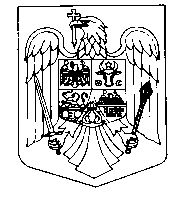 HOTĂRÂRE	În temeiul art. 108 din Constituția României, republicată, al art. 5 alin. (1) și (11) , art. 11 alin. (6) din Legea nr. 255/2010 privind exproprierea pentru cauză de utilitate publică, necesară realizării unor obiective de interes național, județean şi local, cu modificările şi completările ulterioare, 	Având în vedere dispozițiile Hotărârii Guvernului nr. 233/2008 pentru aprobarea indicatorilor tehnico-economici ai obiectivului de investiţii Autostrada de centură Bucureşti, sector Centura Nord km 0+000 - km 52+770, şi ai obiectivului de investiţii Autostrada de centură Bucureşti, sector Centura Sud km 52+770 - km 100+900,Guvernul României adoptă prezenta hotărâre: 	Art. 1. – Se aprobă amplasamentul suplimentar al lucrării de utilitate publică de interes național "Autostrada de centură București km 0+000 - km 100+900", sector Centura Nord km 0+000 - km 52 + 770, Lot 3 km 39+000 – km 47+600, prevăzut în anexa nr. 1 la prezenta hotărâre.	Art. 2. –  (1) Se aprobă declanșarea procedurilor de expropriere a tuturor imobilelor proprietate privată situate pe amplasamentul suplimentar, prevăzut la art. 1, care fac parte din coridorul de expropriere al lucrării de utilitate publică de interes "Autostrada de centură București km 0+000 - km 100+900", sector Centura Nord km 0+000 - km 52 + 770, Lot 3 km 39+000 – km 47+600, aflate pe raza localității Afumați din județul Ilfov, expropriator fiind statul român, reprezentat de Ministerul Transporturilor și Infrastructurii, prin Compania Națională de Administrare a Infrastructurii Rutiere - S.A..	                (2) Se aprobă lista cuprinzând proprietarii sau deţinătorii imobilelor proprietate privată supuse exproprierii potrivit alin. (1), situate pe raza localității Afumați din județul Ilfov, aşa cum rezultă din evidenţele unităţii administrativ-teritoriale, precum şi sumele individuale aferente despăgubirilor, prevăzută în anexa nr. 2 la prezenta hotărâre.		     (3) Se aprobă lista cuprinzând imobilele proprietate publică a statului care fac parte din coridorul de expropriere, situat pe amplasamentul aprobat conform art. 1, prevăzută în anexa nr. 3 la prezenta hotărâre.		     (4) Se aprobă lista imobilelor proprietate publică a unității administrativ-teritoriale, care fac parte din coridorul de expropriere, situat pe amplasamentul aprobat conform art. 1, prevăzută în anexa nr. 4 la prezenta hotărâre.	Art. 3. – (1) Sumele individuale estimate de către expropriator, aferente justelor despăgubiri pentru imobilele proprietate privată, situate pe amplasamentul suplimentar, prevăzut la art. 1, care fac parte din coridorul de expropriere al lucrării de utilitate publică de interes național "Autostrada de centură București km 0+000 - km 100+900", sector Centura Nord km 0+000 - km 52 + 770, Lot 3 km 39+000 – km 47+600, aflate pe raza localității Afumați din județul Ilfov, sunt în cuantum total de 5.612 mii lei și se alocă de bugetul de stat, prin bugetul Ministerului Transporturilor și Infrastructurii, în conformitate Legea bugetului de stat pe anul 2024, nr. 421/2023, la capitolul 84.01 "Transporturi", titlul 56 "Proiecte cu finanțare din fonduri externe nerambursabile aferente cadrului financiar ( FEN) postaderare, articolul 56.50 - "Programe finanțate  din Fondul de Coeziune – (FC) aferente cadrului financiar 2021-2027".     (2) Sumele individuale prevăzute la alin. (1) se virează de către Ministerul Transporturilor și Infrastructurii într-un cont de trezorerie deschis pe numele Companiei Naționale de Administrare a Infrastructurii Rutiere - S.A., în termen de cel mult 30 de zile de la data aprobării cererii de deschidere de credite, conform prevederilor art. 4 alin. (8) din Normele metodologice de aplicare a Legii nr. 255/2010 privind exproprierea pentru cauză de utilitate publică, necesară realizării unor obiective de interes naţional, judeţean şi local, aprobate prin Hotărârea Guvernului nr.  53/2011, la dispoziția proprietarilor/deținătorilor de imobile proprietate privată care fac parte din coridorul de expropriere al lucrării de utilitate publică de interes național, prevăzut la art.1, în vederea efectuării plății despăgubirilor în cadrul procedurilor de expropriere, în condițiile legii.	Art. 4. – Ministerul Transporturilor și Infrastructurii, prin Compania Națională de Administrare a Infrastructurii Rutiere - S.A., răspunde de realitatea datelor înscrise în lista cuprinzând imobilele proprietate privată și proprietate publică a statului precum și în lista imobilelor proprietate publică a unității administrativ – teritoriale, situate pe amplasamentul suplimentar, prevăzut la art. 1, care fac parte din coridorul de expropriere al lucrării de utilitate publică de interes național, de corectitudinea datelor înscrise în documentele care au stat la baza stabilirii acestora, precum şi de modul de utilizare, în conformitate cu dispozițiile legale, a sumei alocate potrivit prevederilor prezentei hotărâri. 	Art. 5. – Planul de amplasament suplimentar al lucrării de utilitate publică de interes național, prevăzut la art. 1, se aduce la cunoștință publică și prin afișarea la sediile consiliilor locale implicate și, respectiv, prin afișare pe pagina proprie de internet a expropriatorului, în condițiile legi.	Art. 6. – Anexele nr. 1 - 4 fac parte integrantă din prezenta hotărâre.PRIM – MINISRUMARCEL – ION CIOLACU